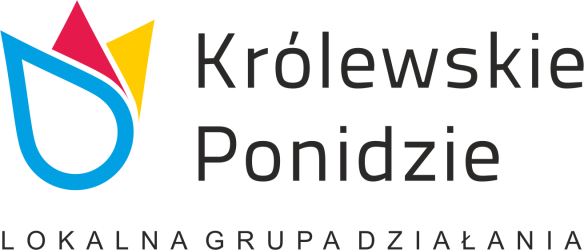 FORMULARZ OFERTOWY                                                     ……………………………….. ……………………………………                                                  /miejscowość i data/    /Nazwa i adres Wykonawcy/                                              OFERTA Do „Królewskie Ponidzie”Ul. Grotta 328 – 100 Busko - ZdrójOdpowiadając  na  Zapytanie  ofertowe:  Zakup tonerów (zamienników), oświadczam, iż:  oferuję realizację dostawy/usługi za cenę: ………………...…...………...……. zł brutto,ceny wskazane w pkt. 1 uwzględniają wszystkie koszty wykonania zamówienia,zapoznałem/zapoznałam  się  z  treścią  Zapytania  Ofertowego  i  nie  wnoszę  do  niego zastrzeżeń oraz przyjmuję warunki w nim zawarte,w  przypadku  przyznania  mi  zamówienia,  zobowiązuję  się  do  zawarcia  umowy            w  miejscu  i terminie  wskazanym przez Zamawiającego, a w przypadku realizacji dostawy zobowiązuję się do terminowej realizacji zamówienia,spełniam kryteria zawarte w zapytaniu ofertowym w następującym zakresie:…………………………………………………………………………………………………..Przedmiot zamówienia      ....................................................................  /podpis Wykonawcy/Lp.AsortymentJednostka miaryIlośćWartość brutto1Toner (zamienniki) do urządzenia wielofunkcyjnego HP LaserJet Pro 400 Color MFP M475dn - CYANsztuka22Toner (zamienniki) do urządzenia wielofunkcyjnego HP LaserJet Pro 400 Color MFP M475dn - MAGENTAsztuka23Toner (zamienniki) do urządzenia wielofunkcyjnego HP LaserJet Pro 400 Color MFP M475dn - YELLOWsztuka24Toner (zamienniki) do urządzenia wielofunkcyjnego HP LaserJet Pro 400 Color MFP M475dn - BLACKsztuka35Toner (zamienniki) do urządzenia wielofunkcyjnego HP LaserJet M1217 nfw MFPsztuka66Toner (zamienniki) do drukarki OKI B401dsztuka3RAZEMRAZEMRAZEMRAZEM